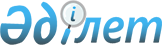 О внесении изменений в решение Хромтауского районного маслихата от 8 января 2021 года № 563 "Об утверждении бюджета Богетсайского сельского округа на 2021-2023 годы"
					
			С истёкшим сроком
			
			
		
					Решение Хромтауского районного маслихата Актюбинской области от 3 июля 2021 года № 71. Прекращено действие в связи с истечением срока
      РЕШИЛ:
      1. Внести в решение Хромтауского районного маслихата "Об утверждении бюджета Богетсайского сельского округа на 2021-2023 годы" от 8 января 2021 года № 563 (зарегистрировано в Реестре государственной регистрации нормативных правовых актов под № 7998) следующие изменения:
      пункт 1 изложить в новой редакции:
      "1. Утвердить бюджет Богетсайского сельского округа на 2021-2023 годы согласно приложениям 1, 2 и 3, в том числе на 2021 год в следующих объемах:
      1) доходы – 65 199 тысяч тенге, в том числе:
      налоговые поступления – 2 210 тысяч тенге;
      неналоговые поступления – 0 тенге;
      поступления от продажи основного капитала – 0 тенге;
      поступления трансфертов – 62 989 тысяч тенге;
      2) затраты – 65 579 тысяч тенге;
      3) чистое бюджетное кредитование – 0 тенге, в том числе:
      бюджетные кредиты – 0 тенге:
      погашение бюджетных кредитов – 0 тенге;
      4) сальдо по операциям с финансовыми активами – 0 тенге, в том числе:
      приобретение финансовых активов – 0 тенге;
      поступления от продажи финансовых активов государства – 0 тенге;
      5) дефицит (профицит) бюджета – -380 тысяч тенге;
      6) финансирование дефицита (использование профицита) бюджета – 380 тысяч тенге, в том числе:
      поступление займов – 0 тенге;
      погашение займов – 0 тенге;
      используемые остатки бюджетных средств – 380 тысяч тенге.".
      2. Приложение 1 к указанному решению изложить в новой редакции согласно приложению к настоящему решению.
      3. Настоящее решение вводится в действие с 1 января 2021 года. Бюджет Богетсайского сельского округа на 2021 год
					© 2012. РГП на ПХВ «Институт законодательства и правовой информации Республики Казахстан» Министерства юстиции Республики Казахстан
				
      Председатель сессии районного маслихата 

М. Биржанов

      Секретарь районного маслихата 

Д. Мулдашев
Приложение к решению Хромтауского районного маслихата от 3 июля 2021 года № 71Приложение 1 к решению Хромтауского районного маслихата № 563 от 8 января 2021 года
Категория
Категория
Категория
Категория
сумма (тысяч тенге)
Класс
Класс
Класс
сумма (тысяч тенге)
Подкласс
Подкласс
сумма (тысяч тенге)
Наименование
сумма (тысяч тенге)
1
2
3
4
5
I. Доходы
65 199
1
Налоговые поступления
2 210
04
Налоги на собственность
2 210
1
Налоги на имущество
100
3
Земельный налог
400
4
Налог на транспортные средства
1 710
4
Поступления трансфертов
62 989
02
Трансферты из вышестоящих органов государственного управления
62 989
3
Трансферты из районного (города областного значения) бюджета
62 989
Функциональная группа
Функциональная группа
Функциональная группа
Функциональная группа
Функциональная группа
сумма (тысяч тенге)
Функциональная подгруппа
Функциональная подгруппа
Функциональная подгруппа
Функциональная подгруппа
сумма (тысяч тенге)
Администратор бюджетных программ
Администратор бюджетных программ
Администратор бюджетных программ
сумма (тысяч тенге)
Программа
Программа
сумма (тысяч тенге)
Наименование
сумма (тысяч тенге)
1
2
3
4
5
6
II. Затраты
65 579
01
Государственные услуги общего характера
25 965
1
Представительные, исполнительные и другие органы, выполняющие общие функции государственного управления
25 965
124
Аппарат акима района в городе, города районного значения, поселка, села, сельского округа
25 965
001
Услуги по обеспечению деятельности акима района в городе, города районного значения, поселка, села, сельского округа
25 965
07
Жилищно-коммунальное хозяйство
21 626
2
Коммунальное хозяйство
21 626 
124
Аппарат акима города районного значения, села, поселка, сельского округа
21626
014
Организация водоснабжения населенных пунктов
21626
07
Жилищно-коммунальное хозяйство
16 360
3
Благоустройство населенных пунктов
16 360
124
Аппарат акима района в городе, города районного значения, поселка, села, сельского округа
16 360
008
Освещение улиц населенных пунктов
3 004
009
Обеспечение санитарии населенных пунктов
2 000
011
Благоустройство и озеленение населенных пунктов
11 356
12
Транспорт и коммуникации
1 248
1
Автомобильный транспорт 
1 248
124
Аппарат акима района в городе, города районного значения, поселка, села, сельского округа
1 248
013
Обеспечение функционирования автомобильных дорог в городах районного значения, селах, поселках, сельских округах
1 248 
V.дефицит (профицит) бюджета 
-380
VI.финансирование дефицита (использование профицита) бюджета
0
8
Используемые остатки бюджетных средств
380
01
Остатки бюджетных средств
380
1
Свободные остатки бюджетных средств
380